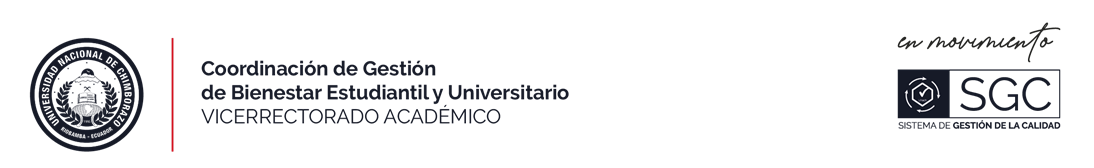 Riobamba, ……….. de ………….de 20….Ingeniera PHD Lida Barba VICERRECTORA ACADÉMICA Y PRESIDENTA DE LA COMISIÓN DE BECAS Y AYUDAS ECONÓMICAS Presente De mi consideración Yo, ………………………………………………………. con número de cedula ……………… Estudiante del………Semestre de la Carrera de ………………………. de la Facultad de …………………………..  solicito a usted muy comedidamente se sirva autorizar se me otorgue la Beca por haber sido destacada en el Deporte en el periodo anterior a la convocatoria 2022 1S.  Por la atención que se sirva dar al presente anticipo mis más sinceros agradecimientos.Atentamente …………………………………Nombre del estudiante Número de cedula 